 招商丰盛稳定增长灵活配置混合型证券投资基金2024年第1季度报告2024年03月31日基金管理人：招商基金管理有限公司 基金托管人：中国银行股份有限公司 送出日期：2024年4月19日 重要提示基金管理人的董事会及董事保证本报告所载资料不存在虚假记载、误导性陈述或重大遗漏，并对其内容的真实性、准确性和完整性承担个别及连带责任。基金托管人中国银行股份有限公司根据本基金合同规定，于2024年4月18日复核了本报告中的财务指标、净值表现和投资组合报告等内容，保证复核内容不存在虚假记载、误导性陈述或者重大遗漏。基金管理人承诺以诚实信用、勤勉尽责的原则管理和运用基金资产，但不保证基金一定盈利。基金的过往业绩并不代表其未来表现。投资有风险，投资者在作出投资决策前应仔细阅读本基金的招募说明书。本报告中财务资料未经审计。本报告期自2024年1月1日起至3月31日止。基金产品概况注：本基金从2016年2月29日起新增C类份额，C类份额自2016年5月10日起存续。主要财务指标和基金净值表现主要财务指标单位：人民币元注：1、上述基金业绩指标不包括持有人认购或交易基金的各项费用，计入费用后实际收益水平要低于所列数字；2、本期已实现收益指基金本期利息收入、投资收益、其他收入(不含公允价值变动收益)扣除相关费用和信用减值损失后的余额，本期利润为本期已实现收益加上本期公允价值变动收益；3、本基金从2016年2月29日起新增C类份额，C类份额自2016年5月10日起存续。基金净值表现本报告期基金份额净值增长率及其与同期业绩比较基准收益率的比较招商丰盛稳定增长混合A招商丰盛稳定增长混合C自基金合同生效以来基金累计净值增长率变动及其与同期业绩比较基准收益率变动的比较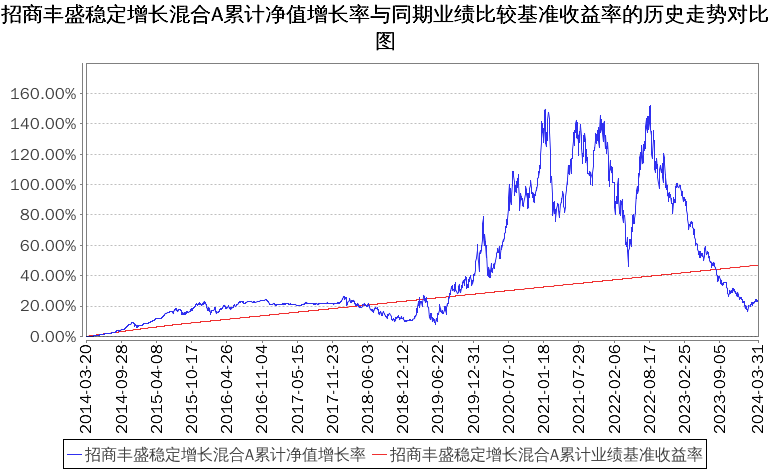 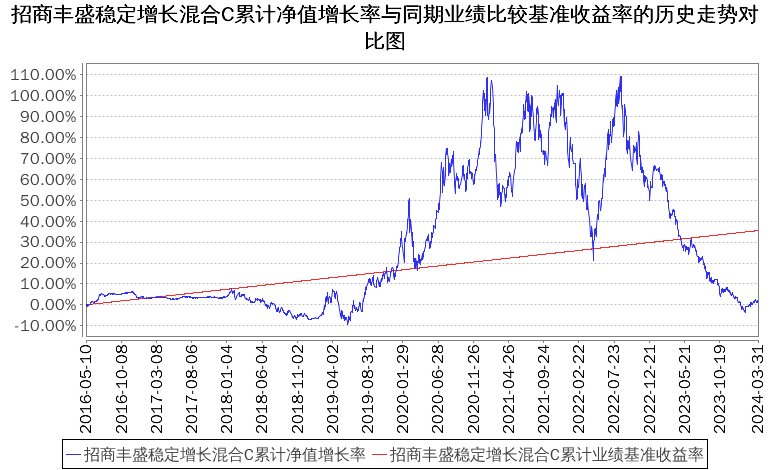 注：本基金从2016年2月29日起新增C类份额，C类份额自2016年5月10日起存续。管理人报告基金经理（或基金经理小组）简介注：1、本基金首任基金经理的任职日期为本基金合同生效日，后任基金经理的任职日期以及历任基金经理的离任日期为公司相关会议作出决定的公告（生效）日期；2、证券从业年限计算标准遵从中国证监会《证券基金经营机构董事、监事、高级管理人员及从业人员监督管理办法》中关于证券从业人员范围的相关规定。管理人对报告期内本基金运作遵规守信情况的说明基金管理人声明：在本报告期内，本基金管理人严格遵守《中华人民共和国证券投资基金法》、《公开募集证券投资基金运作管理办法》等有关法律法规及其各项实施准则的规定以及本基金的基金合同等基金法律文件的约定，本着诚实信用、勤勉尽责的原则管理和运用基金资产，在严格控制风险的前提下，为基金持有人谋求最大利益。本报告期内，基金运作整体合法合规，无损害基金持有人利益的行为。基金的投资范围以及投资运作符合有关法律法规及基金合同的规定。公平交易专项说明公平交易制度的执行情况基金管理人已建立较完善的研究方法和投资决策流程，确保各投资组合享有公平的投资决策机会。基金管理人建立了所有组合适用的投资对象备选库，制定明确的备选库建立、维护程序。基金管理人拥有健全的投资授权制度，明确投资决策委员会、投资组合经理等各投资决策主体的职责和权限划分，投资组合经理在授权范围内可以自主决策，超过投资权限的操作需要经过严格的审批程序。基金管理人的相关研究成果向内部所有投资组合开放，在投资研究层面不存在各投资组合间不公平的问题。异常交易行为的专项说明基金管理人严格控制不同投资组合之间的同日反向交易，严格禁止可能导致不公平交易和利益输送的同日反向交易。确因投资组合的投资策略或流动性等需要而发生的同日反向交易，基金管理人要求相关投资组合经理提供决策依据，并留存记录备查，完全按照有关指数的构成比例进行投资的组合等除外。本报告期内，本基金各项交易均严格按照相关法律法规、基金合同的有关要求执行，本公司所有投资组合参与的交易所公开竞价同日反向交易不存在成交较少的单边交易量超过该证券当日成交量的5%的情形。报告期内未发现有可能导致不公平交易和利益输送的重大异常交易行为。报告期内基金投资策略和运作分析2024年一季度，国内经济起步平稳，各项经济数据都显示出较强的韧性，同时海外进入补库周期，需求有所恢复，使得进出口和制造业PMI都超出了市场预期。但债券市场利率不断下行，也反映出市场对于未来增长持续性动能的担忧以及全资产回报率不足的背景下，资金配置的堰塞湖。一季度权益市场经历了较大幅度的震荡，春节前后走出了深V的走势。在经历了2年的调整后，市场估值已经接近历史极值水平，对于远期过度悲观的反应也在近期有所修正。组合于3月底进入新考核周期，上调股票配置比例。股票配置较为均衡，主要仓位为具备一定经营壁垒、或渠道扩张能力的制造业及消费品公司。报告期内基金的业绩表现报告期内，本基金A类份额净值增长率为-1.59%，同期业绩基准增长率为1.12%，C类份额净值增长率为-1.70%，同期业绩基准增长率为1.12%。报告期内基金持有人数或基金资产净值预警说明本基金存在连续六十个工作日基金资产净值低于五千万元的情形，相关解决方案已经上报证监会。投资组合报告报告期末基金资产组合情况报告期末按行业分类的股票投资组合报告期末按行业分类的境内股票投资组合金额单位：人民币元报告期末按行业分类的港股通投资股票投资组合本基金本报告期末未持有港股通投资股票。报告期末按公允价值占基金资产净值比例大小排序的前十名股票投资明细金额单位：人民币元报告期末按债券品种分类的债券投资组合金额单位：人民币元报告期末按公允价值占基金资产净值比例大小排名的前五名债券投资明细金额单位：人民币元报告期末按公允价值占基金资产净值比例大小排名的前十名资产支持证券投资明细本基金本报告期末未持有资产支持证券。报告期末按公允价值占基金资产净值比例大小排序的前五名贵金属投资明细本基金本报告期末未持有贵金属。报告期末按公允价值占基金资产净值比例大小排名的前五名权证投资明细本基金本报告期末未持有权证。报告期末本基金投资的股指期货交易情况说明报告期末本基金投资的股指期货持仓和损益明细本基金本报告期末未持有股指期货合约。本基金投资股指期货的投资政策本基金采取套期保值的方式参与股指期货的投资交易，以管理市场风险和调节股票仓位为主要目的。报告期末本基金投资的国债期货交易情况说明本期国债期货投资政策根据本基金合同规定，本基金不参与国债期货交易。报告期末本基金投资的国债期货持仓和损益明细根据本基金合同规定，本基金不参与国债期货交易。本期国债期货投资评价根据本基金合同规定，本基金不参与国债期货交易。投资组合报告附注报告期内基金投资的前十名证券除鸿路转债（证券代码128134）、浦发转债（证券代码110059）、上银转债（证券代码113042）、苏农转债（证券代码113516）外其他证券的发行主体未有被监管部门立案调查，不存在报告编制日前一年内受到公开谴责、处罚的情形。1、鸿路转债（证券代码128134）根据2023年10月25日发布的相关公告，该证券发行人因未按期申报税款被国家税务总局上海市浦东新区税务局第十一税务所责令改正。根据2023年11月20日发布的相关公告，该证券发行人因未按期申报税款被国家税务总局上海市浦东新区税务局第十一税务所责令改正。根据2023年12月18日发布的相关公告，该证券发行人因未按期申报税款被国家税务总局上海市浦东新区税务局第十一税务所责令改正。根据2024年1月19日发布的相关公告，该证券发行人因未按期申报税款被国家税务总局上海市浦东新区税务局第十一税务所责令改正。根据2024年2月26日发布的相关公告，该证券发行人因未按期申报税款被国家税务总局上海市浦东新区税务局第十一税务所责令改正。2、浦发转债（证券代码110059）根据发布的相关公告，该证券发行人在报告期内因违规经营、未依法履行职责、违反反洗钱法等原因，多次受到监管机构的处罚。3、上银转债（证券代码113042）根据发布的相关公告，该证券发行人在报告期内因违规经营、未依法履行职责、涉嫌违反法律法规等原因，多次受到监管机构的处罚。4、苏农转债（证券代码113516）根据2023年9月1日发布的相关公告，该证券发行人因内部制度不完善被国家金融监督管理总局徐州监管分局处以罚款。根据2024年1月10日发布的相关公告，该证券发行人因违规经营被国家金融监督管理总局泰州监管分局处以罚款。对上述证券的投资决策程序的说明：本基金投资上述证券的投资决策程序符合相关法律法规和公司制度的要求。本基金投资的前十名股票没有超出基金合同规定的备选股票库，本基金管理人从制度和流程上要求股票必须先入库再买入。其他资产构成金额单位：人民币元报告期末持有的处于转股期的可转换债券明细报告期末前十名股票中存在流通受限情况的说明本基金本报告期末投资前十名股票中不存在流通受限情况。开放式基金份额变动单位：份基金管理人运用固有资金投资本基金情况基金管理人持有本基金份额变动情况本报告期内基金管理人无运用固有资金投资本基金的情况。基金管理人运用固有资金投资本基金交易明细本报告期内基金管理人无运用固有资金投资本基金的交易明细。备查文件目录备查文件目录1、中国证券监督管理委员会批准设立招商基金管理有限公司的文件；2、中国证券监督管理委员会批准招商丰盛稳定增长灵活配置混合型证券投资基金设立的文件；3、《招商丰盛稳定增长灵活配置混合型证券投资基金基金合同》；4、《招商丰盛稳定增长灵活配置混合型证券投资基金托管协议》；5、《招商丰盛稳定增长灵活配置混合型证券投资基金招募说明书》；6、基金管理人业务资格批件、营业执照。存放地点招商基金管理有限公司地址：深圳市福田区深南大道7088号查阅方式上述文件可在招商基金管理有限公司互联网站上查阅，或者在营业时间内到招商基金管理有限公司查阅。投资者对本报告书如有疑问，可咨询本基金管理人招商基金管理有限公司。客户服务中心电话：400-887-9555网址：http://www.cmfchina.com招商基金管理有限公司2024年4月19日 基金简称招商丰盛稳定增长混合招商丰盛稳定增长混合基金主代码000530000530交易代码000530000530基金运作方式契约型开放式契约型开放式基金合同生效日2014年3月20日2014年3月20日报告期末基金份额总额28,684,012.46份28,684,012.46份投资目标本基金通过执行与投资收益相挂钩的资产配置策略来控制基金的风险程度，在精选个股、个券的基础上适度集中投资，在控制风险的前提下力争在每个业绩考核周期为投资者带来绝对收益。本基金通过执行与投资收益相挂钩的资产配置策略来控制基金的风险程度，在精选个股、个券的基础上适度集中投资，在控制风险的前提下力争在每个业绩考核周期为投资者带来绝对收益。投资策略本基金以获取绝对收益为投资目的。在投资策略上，本基金从两个层次进行，首先是进行大类资产配置，采取与投资收益相挂钩的资产配置策略，从而有效控制基金净值的下行风险；其次是从定量和定性两个方面，通过深入的基本面研究分析，精选在业绩考核周期内具有获取绝对收益潜力的个股和个券，构建股票组合和债券组合。本基金其他投资策略包括：1、资产配置策略；2、股票投资策略；3、债券投资策略；4、权证投资策略；5、股指期货投资策略；6、中小企业私募债券投资策略；7、存托凭证投资策略。本基金以获取绝对收益为投资目的。在投资策略上，本基金从两个层次进行，首先是进行大类资产配置，采取与投资收益相挂钩的资产配置策略，从而有效控制基金净值的下行风险；其次是从定量和定性两个方面，通过深入的基本面研究分析，精选在业绩考核周期内具有获取绝对收益潜力的个股和个券，构建股票组合和债券组合。本基金其他投资策略包括：1、资产配置策略；2、股票投资策略；3、债券投资策略；4、权证投资策略；5、股指期货投资策略；6、中小企业私募债券投资策略；7、存托凭证投资策略。业绩比较基准1年期存款利率+3%(单利年化)1年期存款利率+3%(单利年化)风险收益特征本基金是混合型基金，在证券投资基金中属于预期风险收益水平中等的投资品种，预期收益和预期风险高于货币市场基金和债券型基金，低于股票型基金。本基金是混合型基金，在证券投资基金中属于预期风险收益水平中等的投资品种，预期收益和预期风险高于货币市场基金和债券型基金，低于股票型基金。基金管理人招商基金管理有限公司招商基金管理有限公司基金托管人中国银行股份有限公司中国银行股份有限公司下属分级基金的基金简称招商丰盛稳定增长混合A招商丰盛稳定增长混合C下属分级基金的交易代码000530002417报告期末下属分级基金的份额总额20,370,320.61份8,313,691.85份主要财务指标报告期（2024年1月1日－2024年3月31日）报告期（2024年1月1日－2024年3月31日）主要财务指标招商丰盛稳定增长混合A招商丰盛稳定增长混合C1.本期已实现收益-1,563,644.11-645,232.202.本期利润-467,573.78-189,023.403.加权平均基金份额本期利润-0.0223-0.02224.期末基金资产净值25,186,685.1910,091,774.845.期末基金份额净值1.2361.214阶段份额净值增长率①份额净值增长率标准差②业绩比较基准收益率③业绩比较基准收益率标准差④①-③②-④过去三个月-1.59%0.61%1.12%0.02%-2.71%0.59%过去六个月-8.92%0.63%2.25%0.02%-11.17%0.61%过去一年-29.41%0.77%4.51%0.01%-33.92%0.76%过去三年-32.83%1.73%13.51%0.01%-46.34%1.72%过去五年1.31%1.77%22.51%0.01%-21.20%1.76%自基金合同生效起至今23.60%1.28%46.93%0.01%-23.33%1.27%阶段份额净值增长率①份额净值增长率标准差②业绩比较基准收益率③业绩比较基准收益率标准差④①-③②-④过去三个月-1.70%0.60%1.12%0.02%-2.82%0.58%过去六个月-9.13%0.63%2.25%0.02%-11.38%0.61%过去一年-29.75%0.77%4.51%0.01%-34.26%0.76%过去三年-33.81%1.73%13.51%0.01%-47.32%1.72%过去五年-1.14%1.77%22.51%0.01%-23.65%1.76%自基金合同生效起至今1.93%1.44%35.52%0.01%-33.59%1.43%姓名职务任本基金的基金经理期限任本基金的基金经理期限证券从业年限说明姓名职务任职日期离任日期证券从业年限说明苏超本基金基金经理2024年3月26日-13女，硕士。2010年6月至2014年6月在国金证券股份有限公司工作，任研究所分析师；2014年6月至2015年7月在中泰证券股份有限公司（原齐鲁证券有限公司）工作，任研究所分析师；2015年7月至2023年6月在国投瑞银基金管理有限公司工作，先后任研究部高级研究员、基金经理助理。2023年6月加入招商基金管理有限公司，现任招商品质发现混合型证券投资基金、招商丰盛稳定增长灵活配置混合型证券投资基金基金经理。王奇玮本基金基金经理（已离任）2019年6月22日2024年3月26日12男，硕士。2011年加入长江证券股份有限公司研究部，曾任分析师、高级分析师、资深分析师，食品饮料小组组长；2014年12月加入招商基金管理有限公司，曾任研究部高级研究员、招商安泰偏股混合型证券投资基金、招商丰盛稳定增长灵活配置混合型证券投资基金基金经理，现任招商安达灵活配置混合型证券投资基金、招商商业模式优选混合型证券投资基金、招商兴和优选1年持有期混合型证券投资基金、招商企业优选混合型证券投资基金、招商远见成长混合型证券投资基金基金经理。序号项目金额（元）占基金总资产的比例（%）1权益投资10,467,030.2822.85其中：股票10,467,030.2822.852基金投资--3固定收益投资15,819,839.8334.54其中：债券15,819,839.8334.54      资产支持证券--4贵金属投资--5金融衍生品投资--6买入返售金融资产3,508,794.347.66其中：买断式回购的买入返售金融资产--7银行存款和结算备付金合计15,990,649.4834.918其他资产12,926.600.039合计45,799,240.53100.00代码行业类别公允价值（元）占基金资产净值比例（％）A农、林、牧、渔业--B采矿业608,640.001.73C制造业6,501,716.3818.43D电力、热力、燃气及水生产和供应业723,587.002.05E建筑业--F批发和零售业--G交通运输、仓储和邮政业349,440.000.99H住宿和餐饮业679,023.001.92I信息传输、软件和信息技术服务业1,254,401.903.56J金融业--K房地产业--L租赁和商务服务业350,222.000.99M科学研究和技术服务业--N水利、环境和公共设施管理业--O居民服务、修理和其他服务业--P教育--Q卫生和社会工作--R文化、体育和娱乐业--S综合--合计10,467,030.2829.67序号股票代码股票名称数量（股）公允价值（元）占基金资产净值比例（％）1600600青岛啤酒10,200850,374.002.412600875东方电气46,000724,500.002.053600754锦江酒店24,900679,023.001.924601808中海油服32,000608,640.001.735601985中国核电59,300544,967.001.546601728中国电信88,300536,864.001.527688425铁建重工136,466529,488.081.508000333美的集团8,200526,604.001.499300408三环集团21,300525,897.001.4910300750宁德时代2,700513,432.001.46序号债券品种公允价值（元）占基金资产净值比例（％）1国家债券4,739,483.0413.432央行票据--3金融债券--其中：政策性金融债--4企业债券--5企业短期融资券--6中期票据--7可转债（可交换债）11,080,356.7931.418同业存单--9其他--10合计15,819,839.8344.84序号债券代码债券名称数量（张）公允价值（元）占基金资产净值比例（％）1110059浦发转债30,5203,326,592.209.43201973324国债0231,0003,116,256.748.833113042上银转债25,3002,806,150.547.954128134鸿路转债16,7221,769,890.845.025113516苏农转债16,0001,748,333.154.96序号名称金额（元）1存出保证金7,576.722应收清算款-3应收股利-4应收利息-5应收申购款5,349.886其他应收款-7其他-8合计12,926.60序号债券代码债券名称公允价值（元）占基金资产净值比例（％）1110059浦发转债3,326,592.209.432113042上银转债2,806,150.547.953128134鸿路转债1,769,890.845.024113516苏农转债1,748,333.154.965127064杭氧转债882,659.672.506123179立高转债282,357.370.807123154火星转债191,304.570.548113584家悦转债73,068.450.21项目招商丰盛稳定增长混合A招商丰盛稳定增长混合C报告期期初基金份额总额21,590,812.458,640,459.11报告期期间基金总申购份额493,608.21293,759.25减：报告期期间基金总赎回份额1,714,100.05620,526.51报告期期间基金拆分变动份额（份额减少以"-"填列）--报告期期末基金份额总额20,370,320.618,313,691.85